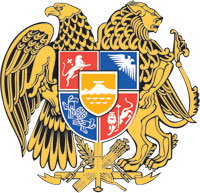 ՀԱՅԱՍՏԱՆԻ ՀԱՆՐԱՊԵՏՈՒԹՅՈՒՆ ՏԱՐԱԾՔԱՅԻՆ ԿԱՌԱՎԱՐՄԱՆ ԵՎ ԵՆԹԱԿԱՌՈՒՑՎԱԾՔՆԵՐԻ ՆԱԽԱՐԱՐՈՒԹՅՈՒՆԳԼԽԱՎՈՐ ՔԱՐՏՈՒՂԱՐ  “.....” .......................... 2020 թ.	    				    N…………………… «ԷՏԱԼՈՆ ԳՐՈՒՊ» ՓԲԸ (ՀՎՀՀ 04234959) տնօրենՆ. Բունիաթյանին(հասցե՝ ՀՀ, ք.Երևան, ՏիգրանՄեծի 4,էլ. հասցե՝ etalongp@yandex.ru)Հարգելի պարոն ԲունիաթյանՀՀ տարածքային կառավարման և ենթակառուցվածքների նախարարության և  «ԷՏԱԼՈՆ ԳՐՈՒՊ» ՓԲԸ-ի միջև 09.04.2020թ. կնքված ՏԿԵՆ-ԳՀԾՁԲ-2020/4ՏՀ ծածկագրով գնման պայմանագրով (այսուհետ՝ Պայմանագիր) Ձեր կազմակերպությունը ստանձնել է՝ ֆինանսական միջոցներ նախատեսվելու դեպքում, Մ-2, Երևան-Երասխ-Գորիս-Մեղրի-Իրանի սահման միջպետական նշանակության ավտոճանապարհի կմ45+000 կամրջի նորոգման աշխատանքների  տեխնիկական հսկողության ծառայությունների և Մ-15, /Մ-4/ (Վերին Պտղնի) - Մասիսի տրանսպորտային հանգույց (Երևանի շրջանց) միջպետական նշանակության ավտոճանապարհի կմ6+800 կամրջի վերանորոգման աշխատանքների տեխնիկական հսկողության ծառայությունների մատուցման պարտավորվածություն:Պայմանագրում փոփոխություններ կատարելու մասին համաձայնագրի նախագիծը ծանուցվել է 20.05.2020թ.՝ ֆինանսական միջոցներ նախատեսվելուց հետո, սակայն Պայմանագրի 7.13 կետով սահմանված ժամկետում Ձեր կողմից չի ներկայացվել համաձյանագրի ստորագրված տարբերակը, որակավորման և պայմանագրի ապահովումները՝ բանկային երաշխիքի տեսքով:Հիմք ընդունելով ՀՀ կառավարության 2017 թվականի մայիսի 4-ի N 526-Ն որոշմամբ հաստատված «Գնումների գործընթացի կազմակերպման» կարգի 33-րդ կետի 12-րդ ենթակետը՝ Պայմանագիրը միակողմանի լուծվում է:Կատարողի կողմից, որպես պայմանագրային պարտավորությունների պատշաճ կատարման ապահովում ներկայացրած որակավորման և պայմանագրի ապահովումները՝ (տուժանքի մասին համաձայնագրեր՝ Հավելված 4.1 և Հավելված 4.2) կից վճարման պահանջագրերի հետ միասին, սահմանված կարգով, կներկայացվի «Ամերիաբանկ» ՓԲԸ՝ տուժանքի մասին համաձայնագրերով սահմանված գումարները (341,220 ՀՀ դրամ և 63,550,000 ՀՀ դրամ) ՀՀ ՖՆ կենտրոնական գանձապետական N 900005000758 հաշվեհամարին փոխանցելու նպատակով: «ԷՏԱԼՈՆ ԳՐՈՒՊ» ՓԲԸ-ին, «Գնումների մասին» ՀՀ օրենքի 6-րդ հոդվածի 1-ին կետի համաձայն, գնումների ընթացակարգերին մասնակցելու իրավունք չունեցող մասնակիցների ցուցակում ներառելու նպատակով ընկերության տվյալները ներկայացվելու են լիազոր պետական մարմին:Միաժամանակ տեղեկացնում ենք, որ Պայմանագիրը կհամարվի միակողմանի լուծված՝ սույն ծանուցումը պատվիրատուի կողմից տեղեկագրում հրապարակվելուն հաջորդող օրվանից:Հարգանքով`    Կատարող՝ Իսկուհի ՕսիպյանԳնումների համակարգման բաժինՀեռ. 010 511 334                        Երևան-0010, Հանրապետության հր., Կառավարական տուն 3Գլխավոր քարտուղար՝Հ. Բատիկյան